March 27th, 2022 – 4th Sunday in Lent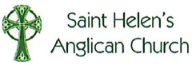 Holy Eucharist This service is Livestreamed via Facebook and the Parish website.We welcome everyone worshipping with us today whether in person or online.The Gathering of the CommunityWords of Welcome and AcknowledgmentWe begin by acknowledging that we live, work, play, and worship on the traditional and unceded territory of the Coast Salish peoples including the Katzee, Tsawwassen, Semiahmoo and Kwantlen Nations. May our words and our actions reflect our awareness and appreciation of this. Processional Hymn – CP#399 Now Thank We All Our GodThe GreetingThe grace of our Lord Jesus Christ, the love of God andthe fellowship of the Holy Spirit be with you all.  And also with you.The Collect for PurityAlmighty God,to you all hearts are open, all desires known, and from you no secrets are hidden. Cleanse the thoughts of our hearts 
by the inspiration of your Holy Spirit, 	that we may perfectly love you, and worthily magnify your holy name; through Christ our Lord.  Amen.The CollectGracious Father,whose blessed Son Jesus Christ came from heavento be the true bread which gives life to the world,evermore give us this bread,that he may live in us, and we in him,who lives and reigns with you and the Holy Spirit,one God, now and for ever.  Amen.The Proclamation of the WordFirst Reading – Joshua 5: 9-12The Lord said to Joshua, "Today I have rolled away from you the disgrace of Egypt." And so that place is called Gilgal to this day. While the Israelites were camped in Gilgal they kept the passover in the evening on the fourteenth day of the month in the plains of Jericho. On the day after the Passover, on that very day, they ate the produce of the land, unleavened cakes and parched grain. The manna ceased on the day they ate the produce of the land, and the Israelites no longer had manna; they ate the crops of the land of Canaan that year.Listen to what the Spirit is saying to the Church.  Thanks be to GodPsalm 321 Happy are they whose transgressions are forgiven, and whose sin is put away!2 Happy are they to whom the Lord imputes no guilt, and in whose spirit there is no guile!3 While I held my tongue, my bones withered away, because of my groaning all day long.4 For your hand was heavy upon me day and night; my moisture was dried up as in the heat of summer.5 Then I acknowledged my sin to you, and did not conceal my guilt.6 I said, “I will confess my transgressions to the Lord.” Then you forgave me the guilt of my sin.7 Therefore all the faithful will make their prayers to you in time of trouble; when the great waters overflow, they shall not reach them.8 You are my hiding-place; you preserve me from trouble; you surround me with shouts of deliverance.9 “I will instruct you and teach you in the way that you should go; I will guide you with my eye.10 Do not be like horse or mule, which have no understanding; who must be fitted with bit and bridle, or else they will not stay near you.”11 Great are the tribulations of the wicked; but mercy embraces those who trust in the Lord.12 Be glad, you righteous, and rejoice in the Lord; shout for joy, all who are true of heart.Glory to God, Source of all being, eternal Word and Holy Spirit: as it was in the beginning, is now and will be for ever.  Amen  Second Reading – 2 Corinthians 5: 16-21From now on, we regard no one from a human point of view; even though we once knew Christ from a human point of view, we know him no longer in that way. So if anyone is in Christ, there is a new creation: everything old has passed away; see, everything has become new! All this is from God, who reconciled us to himself through Christ, and has given us the ministry of reconciliation; that is, in Christ God was reconciling the world to himself, not counting their trespasses against them, and entrusting the message of reconciliation to us. So we are ambassadors for Christ, since God is making his appeal through us; we entreat you on behalf of Christ, be reconciled to God. For our sake he made him to be sin who knew no sin, so that in him we might become the righteousness of God.Listen to what the Spirit is saying to the Church.  Thanks be to GodGradual Hymn –CP# 179 Tree of Life 1,4 6eTree of life and awesome mystery,
In your death we are reborn,
Though you die in all of history,
Still you rise with every morn (x2)Gentle Jesus, mighty Spirit,
Come inflame our hearts anew,
We may all your joy inherit,
If we bear the cross with you. (x2)
Give us eyes to see you clearly;Make us children of your light.Give us hearts to live more nearlyAs your gospel shining bright. (x2)The Gospel – Luke 15: 1-3, 11b-32The Lord be with you. And also with you.The Holy Gospel of our Lord Jesus Christ according to LukeGlory to you, Lord Jesus Christ. Now all the tax collectors and sinners were coming near to listen to Jesus. And the Pharisees and the scribes were grumbling and saying, "This fellow welcomes sinners and eats with them." So he told them this parable: "There was a man who had two sons. The younger of them said to his father, 'Father, give me the share of the property that will belong to me.' So he divided his property between them. A few days later the younger son gathered all he had and travelled to a distant country, and there he squandered his property in dissolute living. When he had spent everything, a severe famine took place throughout that country, and he began to be in need. So he went and hired himself out to one of the citizens of that country, who sent him to his fields to feed the pigs. He would gladly have filled himself with the pods that the pigs were eating; and no one gave him anything. But when he came to himself he said, 'How many of my father's hired hands have bread enough and to spare, but here I am dying of hunger! I will get up and go to my father, and I will say to him, "Father, I have sinned against heaven and before you; I am no longer worthy to be called your son; treat me like one of your hired hands."' So he set off and went to his father. But while he was still far off, his father saw him and was filled with compassion; he ran and put his arms around him and kissed him. Then the son said to him, 'Father, I have sinned against heaven and before you; I am no longer worthy to be called your son.' But the father said to his slaves, 'Quickly, bring out a robe - the best one - and put it on him; put a ring on his finger and sandals on his feet. And get the fatted calf and kill it, and let us eat and celebrate; for this son of mine was dead and is alive again; he was lost and is found!' And they began to celebrate. Now his elder son was in the field; and when he came and approached the house, he heard music and dancing. He called one of the slaves and asked what was going on. He replied, 'Your brother has come, and your father has killed the fatted calf, because he has got him back safe and sound.' Then he became angry and refused to go in. His father came out and began to plead with him. But he answered his father, 'Listen! For all these years I have been working like a slave for you, and I have never disobeyed your command; yet you have never given me even a young goat so that I might celebrate with my friends. But when this son of yours came back, who has devoured your property with prostitutes, you killed the fatted calf for him! 'Then the father said to him, 'Son, you are always with me, and all that is mine is yours. But we had to celebrate and rejoice, because this brother of yours was dead and has come to life; he was lost and has been found.'"The Gospel of ChristPraise to you, Lord Jesus ChristHomily: The Rev’d Philippa Segrave-PrideThe Apostles’ CreedLet us confess the faith of our baptism, as we say,I believe in God, the Father almighty, creator of heaven and earth.I believe in Jesus Christ, his only Son, our Lord. He was conceived by the power of the Holy Spirit and born of the Virgin Mary. He suffered under Pontius Pilate, was crucified, died, and was buried. He descended to the dead. On the third day he rose again. He ascended into heaven, and is seated at the right hand of the Father. He will come again to judge the living and the dead.I believe in the Holy Spirit, the holy catholic Church, the communion of saints, the forgiveness of sins, the resurrection of the body, and the life everlasting. Amen.Prayers of the People  Confession and Absolution  God is steadfast in love and infinite in mercy.  God welcomes sinners and invites them to this table.  Let us confess our sins confident in God’s forgiveness.Silence is kept.Most merciful God,we confess that we have sinned against youin thought, word, and deed, by what we have done,and by what we have left undone.We have not loved you with our whole heart;We have not loved our neighbours as ourselves.We are truly sorry and we humbly repent.For the sake of your Son Jesus Christ, have mercy on us and forgive us, that we may delight in your will, and walk in your ways, to the glory of your name. Amen.Almighty God have mercy upon you, pardon and deliver you from all your sins, confirm and strengthen you in all goodness, and keep you in eternal life; through Jesus Christ our Lord. Amen.The PeaceThe peace of the Lord be always with you.And also with you.The Celebration of the EucharistOffertory Hymn – CP#520 The King of Love My Shepherd IsPrayer over the GiftsGod of mercy and compassion,your Word calls us home to faith and love.Accept all we offer you this day,in the name of Jesus Christ the Lord.  AmenThe Great Thanksgiving 	Eucharistic Prayer 3The Lord be with you.And also with you.Lift up your hearts.We lift them to the Lord.Let us give thanks to the Lord our God.It is right to give our thanks and praise.Blessed are you, gracious God,creator of heaven and earth,because you bid your faithful peopleto cleanse their heartsand to prepare with joy for the paschal feast;that reborn through the waters of baptismand renewed in the eucharistic mystery,we may be more fervent in prayerand more generous in the works of love.Therefore we raise our voices to you in praiseto proclaim the glory of your name.Holy, holy, holy Lord, God of power and might,heaven and earth are full of your glory.Hosanna in the highest.Blessed is he who comes in the name of the Lord.Hosanna in the highest.We give thanks to you, Lord our God, for the goodness and love you have made known to us in creation;
in calling Israel to be your people;
in your Word spoken through the prophets; and above all in the Word made flesh, Jesus your Son.For in these last days you sent him
to be incarnate from the Virgin Mary,
to be the Saviour and Redeemer of the world. In him, you have delivered us from evil,
and made us worthy to stand before you.
In him, you have brought us
out of error into truth,
out of sin into righteousness,
out of death into life. On the night he was handed over to suffering and death, a death he freely accepted,our Lord Jesus Christ took bread;
and when he had given thanks to you, he broke it, and gave it to his disciples, and said, “ Take, eat: this is my body which is given for you. Do this for the remembrance of me.” After supper he took the cup of wine; and when he had given thanks,
he gave it to them,
and said, “Drink this, all of you: this is my blood of the new covenant, which is shed for you and for many for the forgiveness of sins.
Whenever you drink it, do this for the remembrance of me.” Therefore, Father, according to his command, we remember his death,
we proclaim his resurrection, we await his coming in glory; and we offer our sacrifice of praise and thanksgiving to you, Lord of all;presenting to you, from your creation, this bread and this wine. We pray you, gracious God,to send your Holy Spirit upon these gifts, that they may be the sacrament
of the body of Christ
and his blood of the new covenant.
Unite us to your Son in his sacrifice,
that we, made acceptable in him,
may be sanctified by the Holy Spirit. In the fullness of time, reconcile all things in Christ,
and make them new,
and bring us to that city of light
where you dwell with all your sons and daughters; through Jesus Christ our Lord,
the firstborn of all creation,
the head of the Church,
and the author of our salvation; by whom, and with whom, and in whom,
in the unity of the Holy Spirit,
all honour and glory are yours, almighty Father, now and for ever. Amen. The Lord’s PrayerRejoicing in God’s new creation, let us pray as our Redeemer has taught us.Our Father in heaven, hallowed be your name,your kingdom come, your will be done,on earth as in heaven.Give us today our daily bread.Forgive us our sins as we forgive those who sin against us.Save us from the time of trial and deliver us from evil.For the kingdom, the power, and the glory are yoursnow and for ever.  Amen.The Breaking of the BreadWe break this bread to share in the body of ChristWe, being many, are one body, for we all share in the one bread.The CommunionThe gifts of God for the people of God.Thanks be to GodAgnus Dei Lamb of God, you take away the sins of the world: have mercy on us.  Lamb of God, you take away the sins of the world: have mercy on us.  Lamb of God, you take away the sins of the world: grant us peace.Please proceed to the altar for communion as directed, we ask that you sanitise your hands before receiving Communion. Prayer after CommunionGiver of life,you enlighten all who come into the world.Fill our hearts with the splendour of your grace,that we may perfectly love youand worthily praise your holy name,through Jesus Christ the Lord.  AmenThe DoxologyGlory to God,whose power working in us can do infinitely more than we can ask or imagine.  Glory to God from generation to generation in the church and in Christ Jesus for ever and ever.  Amen.The BlessingChrist give you grace to grow in holiness, to deny yourselves, take up your cross and follow him; And the blessing of God Almighty, the Father, the Son, and the Holy Spirit be with you now, and always. Amen.Sending Hymn – CP#500 Sister, Let Me Be Your ServantDismissal Go in peace to love and serve the Lord. Thanks be to God. Notices and Prayer List for the week beginning 27th March 2022To assist the office, please ensure that any items for the Notices are received before Noon on Thursday.We pray for the whole Anglican Church of Canada – we pray especially for our primate, Archbishop Linda Nichols.  We pray also for the theological colleges and training programs within the Ecclesiastical Province of Canada: The Atlantic School of Theology, Montreal Diocesan Theological, College, and Queen’s College.Anglican Communion – we pray for the Church of the Province of Myanmar (Burma).In our Diocesan Cycle - we pray for our Bishop, the Rt. Rev’d John Stephens. We also pray for: St. George, Maple Ridge - the Rev’d David Edgerton, the Rev’d Melody Pearson; St. George, Fort Langley - the Venerable Kelly Duncan, the Rev’d Eileen Nurse, the Rev’d Karen Saunders; The Street Outreach Initiative - the Rev’d Matthew Johnson. We pray for our companion diocese of Northern Philippines.  We pray for our own twinned parish of Holy Apostles, Abatan, and their priest, Father Joey Napat-a. In all these prayers for the church near and far, we pray for the people and clergy and for the ministries flowing from these places into the communities.   In our Parish Cycle we pray for:  Dodi Mesenchuk, Maurice & Vicki Mills and Ler Pwe Moo. We pray for their work, ministry, and families here and away.We pray in thanksgiving for the lives of Elsie and Hubert Ampleford, David Ampleford, Carole Ampleford and Dave Ager. Notices PWRDF appeal for the UkraineThere are many ways to help support the people of Ukraine at this time. The Anglican Church of Canada is directing the majority of its funds through PWRDF (The Primate’s World Relief and Development Fund).The link below will take you directly to the PWRDF appeal for the Ukraine. https://interland3.donorperfect.net/weblink/WebLink.aspx?name=E344492QE&id=45Parish Council Meeting Tuesday 29nd March Please pray for your new Parish Council as they meet for the first time since Vestry Interac e-Transfer. The email address to transfer electronically is: giving2sthelen@gmail.com Please do not use the church email address to send your donations.Altar flowers during LentAs many of you will know, Lent is a solemn and penitential season of the church. As part of the traditions of keeping Lent, the liturgical colour is purple, we don't use the word Alleluia in prayers or hymns, we don't sing or say the Gloria. This year Philippa is reintroducing the tradition of not having flowers at the altar. The purpose of these traditions is so that we notice a shift in our worship, a little more sombre and reflective. The decor and colour change allows for a much greater contrast with the joy and excitement of Easter Day.If folks still want to make donations in memory of loved ones whose anniversaries fall during Lent, these contributions will be used towards the Easter flowers.  Any questions? Ask Philippa!This Week’s Ministry Team  Officiant/Preacher– The Rev’d Philippa Segrave-PrideMusic – Matthew MaCrucifer/Server and Psalmist – Wendy RussellPrayers of the Community – John PalmerReaders – Cynthia Richards and Lynn TurnerGreeters – Jacquie Stinson and Judy NicholsonLivestream Tech – Zoltan Barabas/Simon LeeAltar Guild – Joan Hnedish, Lynn Turner and Jane DentonFellowship Servers – Zoltan BarabasContact Details for the Priest in Charge - The Rev’d Philippa Segrave-PrideIf you would like to contact Philippa, her details are as follows:  Email: sainthelensrector@gmail.comOffice Number: 604 581 4800 	Mobile: 778 838 3132Day Off:  usually MondayParish Office email: churchoffice@shawbiz.ca Phone Number: 604 581 4800